Smlouva o zajištění vzdělávacích programůSmluvní stranyObjednatel: Gymnázium Jana Blahoslava a Střední pedagogická škola, Přerov, Denisova 3 Sídlo: Denisova 2390/3, 750 02 Přerov lč: 61985759Zastupující: Mgr. Romana Studýnková, ředitelkaKontaktní osoba: Mgr. Lenka Kreplová, kreplova@gjb-spgs.cz, Mobil: 602 182 590Poskytovatel: LANGMaster.com, s.r.o.Sídlo: Branická 659/107, 14700 Praha 4IC: 27338606DIČ: CZ27338606Zastupující: RNDr. Pavel Zika, jednatelKontaktní osoba: Mgr. Zdeňka Ziková, projekt@langmaster.cz, mobil: 728 234 285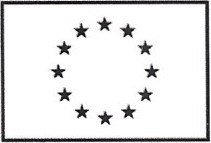 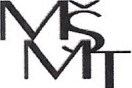 Předmět smlouvyZajištění vzdělávacích programů pro potřeby projektu Realizace šablon OP VVV na GJB a spgš v Přerově Il, registrační číslo CZ.02.3.X/O.0/O.0/18_065/00137641.Školení podle šablony: 2.111/7 Vzdělávání pedagogických pracovníků SŠ — DVPP v rozsahu 8 hodin f) výchova k podnikavostiAkreditovaný kurz: Rozvoj podnikavosti a zásady soukromého podnikání — 8 hodin, číslo akreditace: 32853/2018-1-914 Rozsah školení: 8 hodin Počet účastníků: 122.Školení podle šablony: 2.111/7 Vzdělávání pedagogických pracovníků SŠ — DVPP v rozsahu 8 hodin d) osobnostně sociální rozvojAkreditovaný kurz: Vybrané aspekty emoční a sociální inteligence pedagoga_8, číslo akreditace: 28571/2017-1-1115 Rozsah školení: 8 hodinPočet účastníků: 153.Školení podle šablony: 2.111/7 Vzdělávání pedagogických pracovníků SŠ — DVPP v rozsahu 8 hodin b) matematická gramotnostAkreditovaný kurz: Moderní technologie ve výuce (nejen) matematiky na SŠ a VOŠ, číslo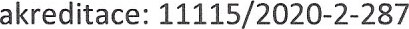 Rozsah školení: 16 hodin Počet účastníků: 64.Školení podle šablony: 2.111/7 Vzdělávání pedagogických pracovníků SŠ — DVPP v rozsahu 8 hodin a) čtenářská gramotnostAkreditovaný kurz: Čtenářská gramotnost napříč všemi předměty SŠ a VOŠ — 16, číslo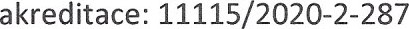 Rozsah školení: 16 hodinPočet účastníků: 14Místo a termíny plnění smlouvy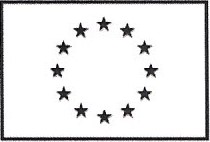 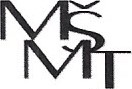 Termín školení - výchova k podnikavosti: 29.6.2020Termín školení - osobnostně sociální rozvoj: 27.8.2020Termín školení — matematická gramotnost: 2.-3.9. 2020Termín školení — čtenářská gramotnost: 26.-27.10. 2020Místo školení: Gymnázium Jana Blahoslava a Střední pedagogická škola, Přerov, Denisova 3Cena a platební podmínkvCena školení - výchova k podnikavosti (8 hod): celkem 17.000,- Kč včetně DPHCena školení — osobnostně sociální rozvoj (8 hod): celkem 18.000,- Kč včetně DPH Cena školení - matematická gramotnosti (16 hod) celkem: 24.000,- Kč včetně DPH Cena školení čtenářské gramotnosti (16 hod) celkem: 45.000,- Kč včetně DPH Cena všech školení celkem: 104.000,- Kč včetně DPH Školení budou fakturována až po jejich realizaci.Práva a povinnosti smluvních stranPoskytovatel se zavazuje proškolit uvedený počet účastníků objednatele v dohodnutých lhůtách. Osvědčení o absolvování vzdělávacího programu vydá poskytovatel účastníkům ve 2 vyhotoveních (originálech).Osvědčení bude obsahovat tyto minimální údaje:  název, sídlo a IČO vzdělávací instituce;  jméno, příjmení a datum narození účastníka (není vyloučeno ani uvedení aprobace a školy);  název vzdělávacího programu (shodný s názvem uvedeným v osvědčení o udělení akreditace vydaném MŠMT);  číslo jednací osvědčení, pod kterým byl program MŠMT akreditován;  datum zahájení a datum ukončení programu, počet hodin, místo konání, popřípadě jméno lektora (lektorů) a způsob zakončení programu;  místo a datum vystavení osvědčení, razítko a podpis statutárního orgánu (ředitele) vzdělávací instituce.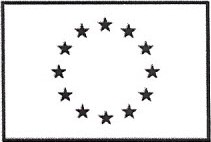 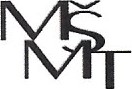 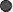 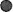 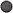 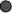 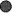 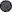 Objednatel se zavazuje spolupracovat s dodavatelem tak, aby mu umožnil včasné splnění dodávky služeb dle čl. Il.V Praze, dne 28. května 2020	Masters	RNDr Pavel Zika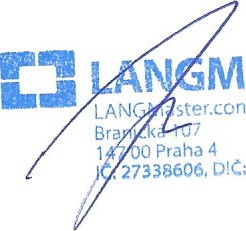 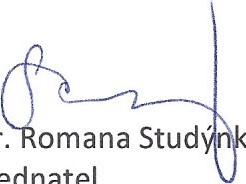 	ster.ccrn, s.r.o.	PoskytovatelCZ27338606V Přerově, dne 1. června 2020	Mgr. omana Stud	ováJana Blahoslava a Objednatel pedagogická školaDenisova 302 Přerov